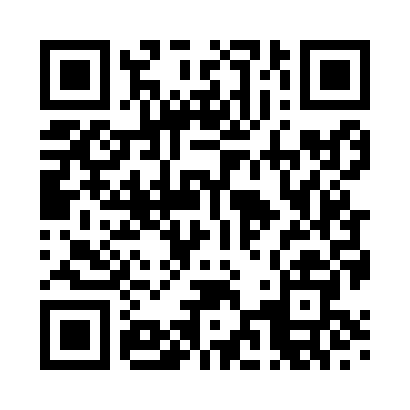 Prayer times for Pentyrch, Vale of Glamorgan, UKMon 1 Jul 2024 - Wed 31 Jul 2024High Latitude Method: Angle Based RulePrayer Calculation Method: Islamic Society of North AmericaAsar Calculation Method: HanafiPrayer times provided by https://www.salahtimes.comDateDayFajrSunriseDhuhrAsrMaghribIsha1Mon3:095:011:176:539:3311:252Tue3:095:011:176:539:3311:253Wed3:105:021:186:539:3311:254Thu3:105:031:186:539:3211:255Fri3:115:041:186:539:3211:256Sat3:115:051:186:539:3111:257Sun3:125:061:186:529:3011:248Mon3:125:071:186:529:3011:249Tue3:135:081:196:529:2911:2410Wed3:145:091:196:519:2811:2311Thu3:145:101:196:519:2711:2312Fri3:155:111:196:519:2711:2313Sat3:155:121:196:509:2611:2214Sun3:165:131:196:509:2511:2215Mon3:175:141:196:499:2411:2116Tue3:175:151:196:499:2311:2117Wed3:185:171:196:489:2211:2018Thu3:195:181:206:479:2011:2019Fri3:195:191:206:479:1911:1920Sat3:205:211:206:469:1811:1921Sun3:215:221:206:469:1711:1822Mon3:215:231:206:459:1611:1723Tue3:225:251:206:449:1411:1724Wed3:235:261:206:439:1311:1625Thu3:235:271:206:429:1111:1526Fri3:245:291:206:429:1011:1527Sat3:255:301:206:419:0911:1428Sun3:265:321:206:409:0711:1329Mon3:265:331:206:399:0511:1230Tue3:275:351:206:389:0411:1231Wed3:285:361:206:379:0211:11